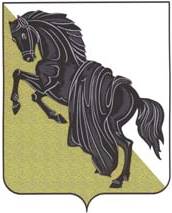 Об утверждении конкурсной комиссии по  определению поставщиков (подрядчиков, исполнителей) администрации Каслинского городского поселения	В соответствии с Федеральным законом Российской Федерации от 06.10.2003 № 131-ФЗ «Об общих принципах организации местного самоуправления в Российской Федерации», Федеральным законом от 26.07.2006 № 135-ФЗ «О защите конкуренции»	ПОСТАНОВЛЯЮ:	1.  Отменить Постановление администрации Каслинского городского поселения №458 от 25.12.2019 г. «Об утверждении конкурсной комиссии по  определению поставщиков (подрядчиков, исполнителей) администрации Каслинского городского поселения»2.   Утвердить конкурсную комиссию в следующем составе:-   Заместитель главы Каслинского городского поселения, председатель комиссии;- Начальник отдела городской инфраструктуры администрации Каслинского городского поселения, заместитель председателя комиссии;- Специалист по благоустройству отдела городской инфраструктуры администрации Каслинского городского поселения, секретарь комиссии.Члены конкурсной комиссии:-   Начальник юридического отдела администрации Каслинского городского поселения;-   Начальник общего отдела администрации Каслинского городского поселения.- Начальник финансово-экономического отдела администрации Каслинского городского поселения;            3. Утвердить конкурсную документацию открытого конкурса по выбору специализированной службы по вопросам похоронного дела на территории Каслинского городского поселения Челябинской области.	4.   Условия и дату  проведения конкурса разместить на сайте: http://www.gorod-kasli.ru/.            5.   Контроль за исполнением настоящего постановления оставляю за собой.Глава Каслинского городского поселения                                                                         Е.Н.ВасенинаАДМИНИСТРАЦИЯ КАСЛИНСКОГО ГОРОДСКОГО ПОСЕЛЕНИЯЧелябинской областиПОСТАНОВЛЕНИЕ«19» января 2021г. № 05             г. Касли